اللجنة المعنية بالتنمية والملكية الفكريةالدورة العشرونجنيف، من 27 نوفمبر إلى 1 ديسمبر 2017ترويج أنشطة الويبو ومواردها المتعلقة بنقل التكنولوجياوثيقة من إعداد الأمانةإن اللجنة المعنية بالتنمية والملكية الفكرية، خلال دورتها الثامنة عشرة التي عُقدت في الفترة من 31 أكتوبر إلى 4 نوفمبر 2016، طلبت من أمانة الويبو "تقديم خارطة طريق بشأن سبل استمرار الويبو في تعزيز الوعي بموارد الويبو القائمة في مجال نقل التكنولوجيا لدى واضعي السياسات والممارسين والمؤسسات البحثية لضمان توسيع نطاق فهم هذه المسائل".وبناءً على ذلك، يتضمن مرفق هذه الوثيقة لمحة عامة عن الوسائل التي يجري بها تعزيز الوعي بأنشطة الويبو ومواردها في مجال نقل التكنولوجيا.واللجنة المعنية بالتنمية والملكية الفكرية مدعوة إلى الإحاطة علماً بالمعلومات الواردة في مرفق هذه الوثيقة.[يلي ذلك المرفق]أولا.	المقدمة والنطاق والمنهجيةيتطلب الترويج الفعال لأنشطة الويبو ومواردها المتعلقة بنقل التكنولوجيا نُهُجاً مختلفة وفقاً لطبيعة النشاط أو المورد الذي يجري ترويجه والفئة المستهدفة من النشاط أو الموارد. وفيما يلي لمحة عامة عن الأنشطة والموارد وفقاً لنوعها والوسائل التي تُروَّج بها في الوقت الحالي، إلى جانب أمثلة نموذجية من برامج مختلفة داخل الويبو. وقد تشير هذه الأمثلة إلى أفضل الممارسات المتبعة في ترويج أنشطة الويبو ومواردها المتعلقة بنقل التكنولوجيا. ويرد أيضاً تجميع للأنشطة والموارد بحسب النوع، إلى جانب الفئات التي تستهدفها والبرنامج المسؤول عنها داخل الويبو.ثانيا.	ترويج أنشطة الويبو المتعلقة بنقل التكنولوجيا بوجه عامتُروَّج الأنشطة المتعلقة بنقل التكنولوجيا بوجه عام من خلال الترابط القوي بين هذه الأنشطة عبر مجموعة من أنواع هذه الأنشطة والبرامج المسؤولة عنها بما يتماشى مع مبدأ الويبو الجوهري المتمثل في "العمل يداً واحدة"، للعمل ككيان متكامل ومستجيب وفعال قادر على أداء مهمته وتقديم قيمة لقاء المال. كما تُتاح للجمهور الأنشطة المتعلقة بنقل التكنولوجيا بوجه عام من خلال صفحة ويب مُخصَّصة لهذا الغرض بشأن "دعم نقل التكنولوجيا والمعرفة" على موقع الويبو الإلكتروني (http://www.wipo.int/patents/ar/technology/index.html). وتقدم هذه الصفحة لمحة عامة عن أنشطة الويبو المتعلقة بنقل التكنولوجيا، فضلاً عن ملخص لهذه الأنشطة مع روابط تُفضي إلى صفحات ويب أكثر تفصيلاً. كما يجري ترويجها من خلال قنوات الويبو في وسائل التواصل الاجتماعي، بما في ذلك حساباتها على فيسبوك ولينكيدين وتويتر، وكذلك من خلال ما يُقدَّم في فعاليات مُختارة من عروض عامة بشأن الويبو وأنشطتها.مثال: يُدرَج في المقررات الدراسية للمدارس الصيفية التي تنظمها أكاديمية الويبو ما يتعلق بنقل التكنولوجيا من خدمات وموارد تتيحها الويبو وتستهدف مجموعة واسعة من أصحاب المصلحة.مثال: أنشطة شعبة قانون البراءات (البرنامج 1) وشعبة النفاذ إلى المعلومات والمعارف (البرنامج 14) وشعبة دعم الشركات الصغيرة والمتوسطة وريادة الأعمال (البرنامج 30) التي تتعلق بنقل التكنولوجيا وتستهدف طائفة واسعة من أصحاب المصالحة تُدرَج بانتظام في عروض عامة عن الويبو يقدمها المكتب الإقليمي لأمريكا اللاتينية والكاريبي لأصحاب المصلحة المعنيين بالملكية الفكرية.ثالثا.	ترويج عمل اللجانيعتبر نقل التكنولوجيا أحد بنود جدول الأعمال التي تُناقش دورياً أو عند اللزوم في لجان الويبو، مثل اللجنة الدائمة المعنية بقانون البراءات. ويجري نقل العمل الذي تقوم به اللجان إلى عامة الناس من خلال وثائق الاجتماعات المتاحة من خلال قاعدة بيانات قابلة للبحث فيها على موقع الويبو الإلكتروني، مع إمكانية قصر نتائج البحث على لجان مُحدَّدة (http://www.wipo.int/meetings/ar/). ويُروَّج هذا العمل أيضاً من خلال جلسات إعلامية للدول الأعضاء. وعلاوة على ذلك، للجنة الدائمة المعنية بقانون البراءات صفحة ويب مُخصصة بشأن مناقشاتها المتعلقة بنقل التكنولوجيا (http://www.wipo.int/patents/en/topics/technology_transfer.html).مثال: سيُعرض عمل اللجنة الدائمة المعنية بقانون البراءات في جلسة إعلامية بشأن أحكام قوانين البراءات التي ساهمت في النقل الفعال للتكنولوجيا، وستُعقد هذه الجلسة في الدورة السابعة والعشرين للجنة الدائمة المعنية بقانون البراءات في ديسمبر 2017.رابعا.	ترويج برامج وفعاليات التوعية والتدريبتُغطَّى أنشطة نقل التكنولوجيا وما يتصل بها من موضوعات في فعاليات إذكاء الوعي، مثل حلقات العمل والحلقات الدراسية، وكذلك من خلال ما تقدمه أكاديمية الويبو من برامج تعليمية وتدريبية في مجال الملكية الفكرية، بما في ذلك برامج الماجستير المشتركة، ودورات التعلم عن بعد، ودورات التنمية المهنية، ومدارس الويبو الصيفية. وتُتاح الفعاليات بوجه عام للجمهور من خلال قاعدة بيانات قابلة للبحث فيها على موقع الويبو الإلكتروني، مع إمكانية حصر نتائج البحث في موضوعات منها "الابتكار" و"البراءات" (http://www.wipo.int/meetings/ar/). أما الأنشطة التعليمية والتدريبية بشأن الملكية الفكرية التي تنظمها أكاديمية الويبو، فيُعلَن عنها بشكل منفصل من خلال صفحة ويب مُخصَّصة لهذا الغرض على موقع الويبو الإلكتروني (http://www.wipo.int/academy/ar/)، وكذلك من خلال الفهرس السنوي لدورات الويبو. كما يُوجَّه انتباه الجمهور إلى برامج التوعية والتدريب في مجالات مُحدَّدة تتعلق بالملكية الفكرية من خلال صفحات ويب مُخصَّصة لهذا الغرض.مثال: حلقات العمل التدريبية التي ينظمها مركز الويبو للتحكيم والوساطة بشأن التسوية البديلة لمنازعات البحث والتطوير أو نقل التكنولوجيا – التي تستهدف المؤسسات الأكاديمية (الجامعات) والمؤسسات البحثية والشركات والجمعيات ومكاتب الملكية الفكرية ووكلاء البراءات والعلامات التجارية والمحامين والمهنيين المتخصصين في نقل التكنولوجيا وممارسي تسوية المنازعات – تُعرَض على صفحة ويب مُخصَّصة للفعاليات على الموقع الإلكتروني لمركز التحكيم والوساطة (http://www.wipo.int/amc/en/events/).ويمكن أيضاً إتاحة برامج التوعية والتدريب، عند حدوثها، من خلال المنشورات، بما فيها النشرات والتقارير. وغالباً ما تُروَّج هذه الفعاليات بالتعاون مع الشركاء الذين ساهموا في تنظيمها، بما في ذلك على وجه الخصوص مكاتب الملكية الفكرية والوزارات والوكالات الحكومية. وبالإضافة إلى ذلك، تُروَّج دورات التعلم عن بعد من خلال منح دراسية تُقدَّم إلى مكاتب الملكية الفكرية ومراكز دعم التكنولوجيا والابتكار.مثال: جرى ترويج زمالات مُقدَّمة إلى باحثين من بلدان نامية، نُظِّمت لمدة تتراوح من ثلاثة أشهر إلى اثني عشر شهراً في إطار برنامج WIPO Re:Search، بدعم من صناديق استئمانية من حكومة أستراليا، من خلال تقرير صدر كمنشور للويبو في سلسلة تقارير التحديات العالمية بعنوان "تبادل الابتكار وتكوين الكفاءات لمكافحة الأمراض المدارية المهملة: مجموعة من قصص زمالات برنامج WIPO Re:Search".خامسا. ترويج الشراكاتإن نقل التكنولوجيا تدعمه مجموعة من الشراكات بين الويبو ومنظمات الأمم المتحدة الأخرى، والمنظمات الحكومية الدولية، والمنظمات غير الحكومية. وتُروَّج هذه الشراكات من خلال صفحات ويب مُخصَّصة لهذا الغرض على موقع الويبو الإلكتروني والمواقع الإلكترونية للمنظمات الشريكة، والفيديوهات، والمنشورات مثل الكتيبات والملصقات والتقارير التي تُوزَّع في فعاليات مختارة تحضرها الفئات المستهدفة.مثال: يُروَّج برنامج النفاذ إلى البحوث لأغراض التطوير والابتكار (ARDI)، المُوجَّه إلى الوزارات والوكالات الحكومية فضلاً عن المؤسسات الأكاديمية والبحثية، من خلال مجموعة من المنشورات التي تُعدّ وتُوزَّع بالتعاون مع شركاء البرنامج، مثل منظمة الأغذية والزراعة للأمم المتحدة (الفاو)، وبرنامج الأمم المتحدة للبيئة، ومنظمة الصحة العالمية، فضلاً عن ناشرين مثل Elsevier، وSpringer Science+Business Media، وWiley-Blackwell، بما في ذلك تقرير "أبطال مجهولون: قصص من المكتبة: كيف يؤدي الاطلاع على المؤلفات العلمية إلى بناء أوساط البحث العالمية".مثال: برنامج WIPO Re:Search، وهو اتحاد يضم أكثر من 115 منظمة من منظمات القطاعين العام والخاص بهدف حفز البحوث المتعلقة بأمراض المناطق المدارية المهملة والملاريا والسل، يُروَّج من خلال فيديو ترويجي منشور على موقع الويبو الإلكتروني ويتضمن مقابلات مع أصحاب المصلحة والخبراء.سادسا. ترويج المنشوراتنقل التكنولوجيا هو الموضوع الرئيسي أو الثانوي للعديد من المنشورات، بما فيها الأدلة والتقارير والوثائق المجمعة وصفحات الويب الإعلامية. وتُتاح هذه المنشورات للجمهور من خلال قاعدة بيانات قابلة للبحث فيها على موقع الويبو الإلكتروني مع إمكانية حصر موضوعات البحث في موضوعات تشمل "البراءات" و"نماذج المنفعة" (http://www.wipo.int/publications)، وكذلك من خلال الفهرس الإلكتروني لمكتبة الويبو الذي يسمح بالبحث بالكلمات الرئيسية عن مصطلحات تتعلق بنقل التكنولوجيا (http://koha.wipo.org). ويُروج لها أيضاً في حالات محددة من خلال النشرات الصحفية على موقع الويبو الإلكتروني ومن خلال وسائل إعلامية مُختارة، وفعاليات إطلاق المشروعات، والفعاليات الجانبية، وأنشطة التوعية والتدريب، وعروض خبراء.مثال: جرى ترويج نموذج سياسة الويبو للملكية الفكرية للجامعات ومؤسسات البحث، والمبادئ التوجيهية لتخصيص نموذج سياسة الملكية الفكرية، الموجهة إلى المؤسسات الأكاديمية والبحثية، من خلال اجتماع خبراء عُقد في جنيف في مايو 2017، وفعالية ترويجية جانبية في جمعيات الويبو في أكتوبر 2017. ومن المتوقع أيضاً مواصلة هذا الترويج من خلال اجتماعات مع الدول الأعضاء والجامعات السويسرية.مثال: تُروَّج قاعدة بيانات اتفاقات النفاذ وتقاسم المنافع المتعلقة بالتنوع البيولوجي – الموجهة إلى مُقدمي الموارد الوراثية والمنتفعين بها، بما في ذلك السكان الأصليون والمجتمعات المحلية وشركات التكنولوجيا الحيوية والباحثون ومربو النباتات والمزارعون ومؤسسات البحث العامة – من خلال أنشطة التدريب المقدمة إلى أصحاب المصالح بشأن كيفية استخدام قاعدة البيانات، وبشأن النفاذ إلى المنافع وتقاسمها، وبشأن إدارة الملكية الفكرية.مثال: جرى ترويج "قاعدة بيانات سياسات الملكية الفكرية المستقاة من الجامعات ومؤسسات البحث" وصفحة الويب ذات الصلة، التي تستهدف المؤسسات الأكاديمية والبحثية، من خلال رسائل مُعمَّمة أُرسلت إلى مكاتب الملكية الفكرية، ونشرة مخصصة لهذا الغرض وُزِّعت على الدول الأعضاء والجامعات والمؤسسات البحثية، ومن خلال العروض المقدمة خلال حلقات دراسية للجامعات والمؤسسات البحثية.وبوجه عام، يسهم التزام الويبو بالنشر المتاح للجميع والإتاحة العامة لمنشورات الويبو بنسق إلكتروني في نشر هذه المنشورات على الفئات المستهدف.سابعاً.	ترويج الموارد المتخصصةيُسهَّل نقل التكنولوجيا من خلال موارد متخصصة، منها منصات وقواعد بيانات لأصحاب المصلحة المتعددين مثل قاعدة بيانات ويبو غرين (WIPO Green) وقاعدة بيانات الويبو للبحث (WIPO Re:Search). ويجري إبلاغ الجمهور بهذه الموارد من خلال المواقع الإلكترونية المُخصَّصة لهذا الغرض وقوائم المشتركين في نشرات البريد الإلكتروني. ويُوجَّه انتباه الفئات المستهدفة إليها من خلال الفعاليات الترويجية والعروض التقديمية في فعاليات مُختارة تحضرها الفئات المستهدفة.مثال: عُرضت منصة "ويبو غرين" – المُوجَّهة إلى الأوساط الأكاديمية والمجتمع المدني وممثلي الحكومات وقطاع الصناعة والمنظمات الحكومية الدولية والمؤسسات البحثية والجامعات وعامة الناس – في سبتمبر 2017 خلال فعالية نظمها المكتب النرويجي للبراءات بشأن التكنولوجيا الخضراء وتسجيل البراءات. كما حضرها جمهور يتألف من شركات ومنظمات تعمل في مجال تطوير الطاقة المتجددة وإعادة التدوير والبيئة الأكثر اخضراراً.ثامناً.	ترويج أنشطة المساعدة التقنيةتشمل أنشطة المساعدة التقنية المتعلقة بنقل التكنولوجيا الخدمات الاستشارية، التي تُقدَّم عن طريق بعثات الخبراء مثلاً. ويُوجَّه انتباه الفئات المستهدفة إلى أنشطة المساعدة التقنية من خلال المشاورات مع أصحاب المصلحة، التي كثيراً ما تُنظَّم بالتعاون مع الشركاء، بما في ذلك مكاتب الملكية الفكرية والوزارات والوكالات الحكومية.تاسعاً.	ترويج المشروعاتيجري تعزيز نقل التكنولوجيا من خلال مشروعات تتضمن طائفة متنوعة من الأنشطة. وتُروَّج هذه المشروعات من خلال مشاورات مع أصحاب المصلحة، تُنظَّم بالتعاون مع جهات تنسيق المشروعات، بما في ذلك مكاتب الملكية الفكرية والوزارات والوكالات الحكومية. كما تُزكَّى المشروعات من خلال توزيع تقارير نهائية على أصحاب المصلحة.مثال: يُروَّج مشروع "بيئة مؤاتية للملكية الفكرية"، الذي يستهدف طائفة من أصحاب المصلحة (بما في ذلك مكاتب الملكية الفكرية الوطنية وغيرها من الوكالات الحكومية التي تمتلك الولاية والموارد اللازمة لمساعدة المؤسسات التجارية والصناعات على تطوير التكنولوجيا وإدارتها وتسويقها، والجامعات والكيانات الأخرى بالإضافة إلى مراكز دعم التكنولوجيا والابتكار والشركات الخاصة ومقدمي الخدمات المشاركين في سلسلة القيمة في مجال الابتكار، وشركاء التنمية العاملين في البلدان المستفيدة)، من خلال حلقات عمل إقليمية ووطنية، وجلسات توجيهية، واجتماعات، ومناقشات مائدة مستديرة، ومقابلات مع أصحاب المصلحة المعنيين بنقل التكنولوجيا في بلدان مختارة.عاشراً.	خارطة طريق للترويجستواصل الويبو إذكاء الوعي بأنشطة الويبو ومواردها الحالية في مجال نقل التكنولوجيا، بما في ذلك أعمال اللجان وبرامج التوعية والتدريب والفعاليات والشراكات والمنشورات والموارد المتخصصة وأنشطة المساعدة التقنية والمشروعات، بغية ضمان فهم أوسع للمسائل. وستواصل استخدام مجموعة من القنوات لمخاطبة شتى الفئات المستهدفة، استناداً إلى التعاون بين البرامج المختلفة داخل الويبو ومع الشركاء الخارجيين، لضمان الترويج الفعال لأنشطة الويبو ومواردها المتعلقة بنقل التكنولوجيا.حادي عشر.	أنشطة الويبو ومواردها بحسب النوعاللجانبرامج وفعاليات للتوعية والتدريبالمنشوراتالأدلة والتقاريرالوثائق المجمعةصفحات الويب الإعلاميةالموارد المتخصصةالشراكاتأنشطة المساعدة التقنيةالمشروعات[نهاية المرفق والوثيقة]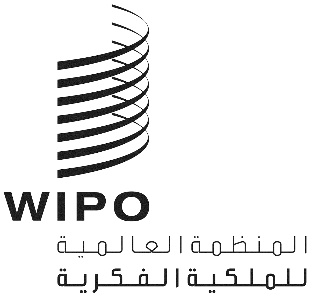 ACDIP/20/11CDIP/20/11CDIP/20/11الأصل: بالإنكليزيةالأصل: بالإنكليزيةالأصل: بالإنكليزيةالتاريخ: 16 أكتوبر 2017التاريخ: 16 أكتوبر 2017التاريخ: 16 أكتوبر 2017النشاط والوصفالفئة المستهدفةالبرنامجاللجنة الدائمة المعنية بقانون البراءاتالحكومات، المنظمات الحكومية الدولية، منظمات المجتمع المدني، المؤسسات البحثية1النشاط والوصفالفئة المستهدفةالبرنامجتدريبات على صياغة البراءاتتهدف إلى تعزيز المهارات والتقنيات في صياغة طلبات البراءات من أجل دعم الانتفاع بنظام البراءات ولإسداء مشورة سديدة إلى المخترعين المحليين لحماية اختراعاتهم.مكاتب نقل التكنولوجيا، مراكز دعم التكنولوجيا والابتكارالمهنيون العاملون في مكاتب نقل التكنولوجيا ومراكز دعم التكنولوجيا والابتكار، مديرو التكنولوجيا، العاملون في مجال الملكية الفكريةالبلدان النامية1دورة تدريبية متقدمة بشأن الموارد الوراثية والملكية الفكرية (مع المكتب السويدي للبراءات والتسجيل)الحكومات، المؤسسات الأكاديمية (الجامعات)، المؤسسات البحثية، القطاع الخاص، المنظمات الزراعيةواضعو السياسات4حلقات دراسية وحلقات عمل تدريبية بشأن التسوية البديلة لمنازعات البحث والتطوير/ نقل التكنولوجيا يقدمها مركز الويبو للتحكيم والوساطة (بالتعاون مع رابطة المتخصصين في نقل العلوم والتكنولوجيا في أوروبا (ASTP-Proton)، وجمعية مديري التكنولوجيا في الجامعات (AUTM)، والرابطة الأوروبية لمنظمات البحوث والتكنولوجيا (EARTO)، والرابطة الأوروبية لإدارة البحوث الصناعية (EIRMA)، ومكتب الاتصال الأوروبي لمنظمات البحوث الألمانية (KOWI)، وجمعية مديري الترخيص (LES))
http://www.wipo.int/amc/en/events/
http://www.wipo.int/amc/en/center/specific-sectors/rd/مكاتب الملكية الفكرية، المؤسسات الأكاديمية (الجامعات)، المؤسسات البحثية، الشركات، الجمعيات
وكلاء البراءات والعلامات التجارية، والمحامون، والمتخصصون في نقل التكنولوجيا، وممارسو تسوية المنازعات7تدريب وحلقات عمل بشأن التسوية البديلة لمنازعات البحث والتطوير/ نقل التكنولوجيا من تقديم مركز الويبو للتحكيم والوساطة بالاشتراك مع رابطة المتخصصين في نقل العلوم والتكنولوجيا في أوروبا (ASTP-Proton)، وجمعية مديري التكنولوجيا في الجامعات (AUTM)، والرابطة الأوروبية لمنظمات البحوث والتكنولوجيا (EARTO)، والرابطة الأوروبية لإدارة البحوث الصناعية (EIRMA)، ومكتب الاتصال الأوروبي لمنظمات البحوث الألمانية (KOWI)، وجمعية مديري الترخيص (LES) 
http://www.wipo.int/amc/en/events/مكاتب الملكية الفكرية، المؤسسات الأكاديمية، المؤسسات البحثية، الشركات، الجمعيات7حلقة العمل الإقليمية الرابعة بشأن الملكية الصناعية ونقل التكنولوجيا، السلفادور (2016)المؤسسات الأكاديمية (الجامعات)، المؤسسات البحثية، الشركات (القائمة على التكنولوجيا)المسؤولون الحكوميون، مديرو التكنولوجيا، ممارسو الملكية الفكرية
البرازيل، كولومبيا، كوستاريكا، الجمهورية الدومينيكية، إكوادور، السلفادور، غواتيمالا، المكسيك، نيكاراغوا9استراتيجية الملكية الصناعية والابتكار، شيلي (2016)الحكومات، مكاتب الملكية الفكرية9حلقة عمل وطنية بشأن اتفاقات نقل التكنولوجيا، المكسيك (2017)المؤسسات الأكاديمية (معهد التكنولوجيا في المكسيك)الباحثون والطلاب9حلقة دراسية بشأن الملكية الفكرية والسياسات العامة للابتكار ونقل التكنولوجيا، بيرو (2016)الحكومات، المؤسسات الأكاديمية، المؤسسات البحثية9حلقة دراسية دون إقليمية بشأن الملكية الفكرية ونقل التكنولوجيا، كوستاريكا (2017)الحكومات، المؤسسات الأكاديمية، المؤسسات البحثية9حلقة عمل دون إقليمية بشأن استخدام أدوات الملكية الفكرية ذات الصلة بنقل التكنولوجيا، كوستاريكا (2017)الحكومات، المؤسسات الأكاديمية، المؤسسات البحثية9برنامج تعريفي للمجموعات/الأفرقة بشأن تسويق الملكية الفكرية ونقل التكنولوجيا بالاشتراك بين الويبو ومصرف التنمية للبلدان الأمريكية (IDB)، ترينيداد وتوباغو (2017)مكاتب نقل التكنولوجيا، المؤسسات البحثية9دورة تدريبية بشأن تسويق الملكية الفكرية ونقل التكنولوجيا بالاشتراك بين الويبو ومصرف التنمية للبلدان الأمريكية، بربادوس، جامايكا، ترينيداد وتوباغو (2016-2017)مكاتب نقل التكنولوجيا، المؤسسات البحثية9حلقة عمل بشأن نقل التكنولوجيا، شيلي (2016)المؤسسات الأكاديمية (الجامعات)، المؤسسات البحثية9حلقة عمل بشأن استخدام أدوات نقل التكنولوجيا، بيرو (2016)الحكومات، المؤسسات الأكاديمية، المؤسسات البحثية9مؤتمر الملكية الفكرية السنوي السابع المعنون "قصص ناجحة من السوق إلى المختبر"، تركيا (2017)الحكومات، مكاتب الملكية الفكرية، المؤسسات الأكاديمية (الجامعات)، المؤسسات البحثية10مشاورات وحلقات عمل إقليمية بشأن سياسات الملكية الفكرية للجامعات والمؤسسات البحثية، أوكرانيا (2017)الحكومات، مكاتب الملكية الفكرية، المؤسسات الأكاديمية (الجامعات)، المؤسسات البحثية10حلقة دراسية وطنية بشأن الملكية الفكرية في الاقتصاد الابتكاري، قيرغيزستان (2017)الحكومات، مكاتب الملكية الفكرية، المؤسسات الأكاديمية (الجامعات)، المؤسسات البحثية10حلقة دراسية إقليمية بشأن سياسات الملكية الفكرية في الجامعات والمؤسسات البحثية، أذربيجان (2017)الحكومات، مكاتب الملكية الفكرية، المؤسسات الأكاديمية (الجامعات)، المؤسسات البحثية10مائدة مستديرة بشأن البراءات وأثرها على الابتكار، أوروغواي (2016)الحكومات، المؤسسات الأكاديميةبلدان أمريكا اللاتينيةالموظفون المسؤولون عن مساعدة المخترعين و/أو تقديم خدمات من أجل استخدام نظام براءات1; 9زيارة دراسية لممثلين من أرمينيا والاتحاد الروسي بشأن مسائل الأنشطة الابتكارية، إسرائيل (2017)مكاتب الملكية الفكرية، الأوساط الأكاديمية10زيارة دراسية بشأن أفضل الممارسات في مجال إدارة الملكية الفكرية لمسؤولين حكوميين من البوسنة والهرسك وبولندا والاتحاد الروسي، سنغافورة (2017)الحكومات، مكاتب الملكية الفكرية، المؤسسات الأكاديمية (الجامعات)، المؤسسات البحثية10حلقة الويبو الدراسية الوطنية بشأن البراءات وأثرها على الابتكار، باراغواي (2016)الحكومات، المؤسسات الأكاديميةبلدان أمريكا اللاتينيةالموظفون المسؤولون عن مساعدة المخترعين و/أو تقديم خدمات من أجل استخدام نظام براءات1؛ 9حلقة عمل الويبو بشأن الجوانب العملية لطلبات البراءات من أجل القطاع الصناعي والباحثين الجامعيين ووكلاء البراءات، باراغواي (2016)الحكومات، المؤسسات الأكاديميةبلدان أمريكا اللاتينيةالموظفون المسؤولون عن مساعدة المخترعين و/أو تقديم خدمات من أجل استخدام نظام براءات1؛ 9حلقة عمل إقليمية مشتركة بين الويبو والمكتب الإسباني للبراءات والعلامات التجارية لتدريب المُدرِّبين على صياغة البراءات، كولومبيا (2016)القائمون بالتدريب على صياغة البراءاتبلدان أمريكا اللاتينية1؛ 9حلقة العمل الإقليمية الثانية المشتركة بين الويبو والمكتب الإسباني للبراءات والعلامات التجارية بالتعاون مع وزارة الصناعة والطاقة والمناجم لتدريب المُدرِّبين على صياغة البراءات، أوروغواي (2016)القائمون بالتدريب على صياغة البراءاتبلدان أمريكا اللاتينية1؛ 9حلقة عمل إقليمية مشتركة بين الويبو والمكتب الإسباني للبراءات والعلامات التجارية والوكالة الإسبانية للتعاون الإنمائي الدولي لتدريب المدربين بشأن الملكية الصناعية: صياغة طلبات البراءات (2016)الحكومات، المؤسسات الأكاديميةبلدان أمريكا اللاتينيةالموظفون المسؤولون عن مساعدة المخترعين و/أو تقديم خدمات من أجل استخدام نظام براءات1؛ 9دورة تعلم عن بعد بشأن أساسيات صياغة البراءات (DL-320) باللغات العربية والإنكليزية والفرنسية والبرتغالية والروسية والإسبانية مكاتب نقل التكنولوجيا11دورة تعلم عن بعد بشأن البحث في المعلومات المتعلقة بالبراءات (DL-318) باللغات الإنكليزية والفرنسية والإسبانيةمكاتب نقل التكنولوجيا11برامج الويبو المشتركة للماجستيرتشمل محاضرات وتمارين تتعلق بنقل التكنولوجيا.الحكومات، مكاتب الملكية الفكرية، المؤسسات الأكاديمية (الجامعات)، المؤسسات البحثية، الشركاتالمسؤولون الحكوميون، المهنيون الشباب، طلاب الجامعات11برنامج مدارس الويبو الصيفية
يشمل جلسات عن نقل التكنولوجيا وأنشطة ترخيص التكنولوجيا. وتركز مدرسة الويبو-جنوب أفريقيا الصيفية تحديداً على الملكية الفكرية ونقل التكنولوجيا.الحكومات، مكاتب الملكية الفكرية، المؤسسات الأكاديمية (الجامعات)، المؤسسات البحثية، الشركاتالمسؤولون الحكوميون، المهنيون الشباب في القطاع الخاص، صغار المحامين، طلاب الدراسات العليا المُلمّون بالملكية الفكرية11دورة تدريبية متقدمة بشأن الملكية الفكرية ونقل التكنولوجيا والترخيص بالاشتراك بين الويبو ومركز الدراسات الدولية للملكية الصناعيةالمؤسسات الأكاديمية (الجامعات)، المؤسسات البحثيةمديرو التكنولوجيا، العلماءالبلدان النامية والبلدان التي تمر اقتصاداتها بمرحلة انتقالية11إنشاء مراكز دعم التكنولوجيا والابتكار في الجامعات الأوغندية، أوغندا (2017)الحكومات، مكاتب الملكية الفكرية، المؤسسات الأكاديمية (الجامعات)، المؤسسات البحثية9؛ 14المشروع الوطني لتقييم وتطوير مراكز دعم التكنولوجيا والابتكار في مصر (2017)الحكومات، مكاتب الملكية الفكرية، المؤسسات الأكاديمية (الجامعات)، المؤسسات البحثية9؛ 14حلقة دراسية وطنية لمراكز دعم التكنولوجيا والابتكار، غواتيمالا (2016)الحكومات، مكاتب الملكية الفكرية، المؤسسات الأكاديمية (الجامعات)، المؤسسات البحثية9؛ 14حلقة دراسية وطنية لمراكز دعم التكنولوجيا والابتكار، جيبوتي (2016)الحكومات، مكاتب الملكية الفكرية، المؤسسات الأكاديمية (الجامعات)، المؤسسات البحثية9؛ 14حلقة دراسية وطنية لمراكز دعم التكنولوجيا والابتكار، جيبوتي (2017)الحكومات، مكاتب الملكية الفكرية، المؤسسات الأكاديمية (الجامعات)، المؤسسات البحثية9؛ 14حلقة دراسية وطنية لمراكز دعم التكنولوجيا والابتكار، كوبا (2016)الحكومات، مكاتب الملكية الفكرية، المؤسسات الأكاديمية (الجامعات)، المؤسسات البحثية9؛ 14حلقة دراسية وطنية لمراكز دعم التكنولوجيا والابتكار، موريتانيا (2016)الحكومات، مكاتب الملكية الفكرية، المؤسسات الأكاديمية (الجامعات)، المؤسسات البحثية9؛ 14حلقة دراسية وطنية لمراكز دعم التكنولوجيا والابتكار، نيكاراغوا، (2016)الحكومات، مكاتب الملكية الفكرية، المؤسسات الأكاديمية (الجامعات)، المؤسسات البحثية9؛ 14حلقة دراسية وطنية لمراكز دعم التكنولوجيا والابتكار، بنما (2016)الحكومات، مكاتب الملكية الفكرية، المؤسسات الأكاديمية (الجامعات)، المؤسسات البحثية9؛ 14حلقة دراسية وطنية لمراكز دعم التكنولوجيا والابتكار، الأرجنتين (2017)الحكومات، مكاتب الملكية الفكرية، المؤسسات الأكاديمية (الجامعات)، المؤسسات البحثية9؛ 14حلقة دراسية وطنية لمراكز دعم التكنولوجيا والابتكار، الكاميرون (2017)الحكومات، مكاتب الملكية الفكرية، المؤسسات الأكاديمية (الجامعات)، المؤسسات البحثية9؛ 14حلقة دراسية وطنية لمراكز دعم التكنولوجيا والابتكار، جمهورية أفريقيا الوسطى (2017)الحكومات، مكاتب الملكية الفكرية، المؤسسات الأكاديمية (الجامعات)، المؤسسات البحثية9؛ 14حلقة دراسية وطنية لمراكز دعم التكنولوجيا والابتكار، الجمهورية الدومينيكية (2017)الحكومات، مكاتب الملكية الفكرية، المؤسسات الأكاديمية (الجامعات)، المؤسسات البحثية9؛ 14حلقة دراسية وطنية لمراكز دعم التكنولوجيا والابتكار، غينيا (2017)الحكومات، مكاتب الملكية الفكرية، المؤسسات الأكاديمية (الجامعات)، المؤسسات البحثية9؛ 14حلقة دراسية وطنية لمراكز دعم التكنولوجيا والابتكار، مالي (2017)الحكومات، مكاتب الملكية الفكرية، المؤسسات الأكاديمية (الجامعات)، المؤسسات البحثية9؛ 14حلقة دراسية وطنية لمراكز دعم التكنولوجيا والابتكار، السنغال (2017)الحكومات، مكاتب الملكية الفكرية، المؤسسات الأكاديمية (الجامعات)، المؤسسات البحثية9؛ 14حلقة دراسية وطنية لمراكز دعم التكنولوجيا والابتكار، بيرو (2017)الحكومات، مكاتب الملكية الفكرية، المؤسسات الأكاديمية (الجامعات)، المؤسسات البحثية9؛ 14حلقة عمل وطنية بشأن الابتكار والقيمة المضافة استناداً إلى المعلومات التكنولوجية والاستخبارات التنافسية لموظفي مراكز دعم التكنولوجيا والابتكار والجامعات ومراكز البحث والتطوير، كولومبيا (2016)المؤسسات الأكاديمية، المؤسسات البحثية
موظفو مراكز دعم التكنولوجيا والابتكار، وآخرون9؛ 14حلقة دراسية بشأن مراكز دعم التكنولوجيا والابتكار واستخدام المعلومات المتعلقة بالبراءات، الجزائر (2016)مكاتب الملكية الفكرية9؛ 14حلقة عمل دون إقليمية بشأن الملكية الفكرية للمبتكرين الشباب: من الفكرة إلى السوق، بوتسوانا (2016)الحكومات، مكاتب الملكية الفكرية، المؤسسات الأكاديمية (الجامعات)، المؤسسات البحثية9؛ 14حلقة دراسية بشأن البحث في البراءات لمراكز دعم التكنولوجيا والابتكار. منغوليا (2016)الحكومات، مكاتب الملكية الفكرية، المؤسسات الأكاديمية (الجامعات)، المؤسسات البحثية9؛ 14حلقة دراسية تدريبية بشأن البحث في البراءات لمراكز دعم التكنولوجيا والابتكار، تايلند (2016)الحكومات، مكاتب الملكية الفكرية، المؤسسات الأكاديمية (الجامعات)، المؤسسات البحثية9؛ 14حلقة دراسية تدريبية بشأن البحث في البراءات لمراكز دعم التكنولوجيا والابتكار، ميانمار (2017)الحكومات، مكاتب الملكية الفكرية، المؤسسات الأكاديمية (الجامعات)، المؤسسات البحثية9؛ 14حلقة عمل بشأن الاستخدام الفعال للمعلومات التقنية والعلمية لمراكز دعم التكنولوجيا والابتكار، ملاوي (2016)الحكومات، مكاتب الملكية الفكرية، المؤسسات الأكاديمية (الجامعات)، المؤسسات البحثية9؛ 14مراكز دعم التكنولوجيا والابتكار: حلقة عمل لتدريب المُدرِّبين بشأن الاستخدام الفعال للمعلومات التقنية والعلمية، نيجيريا (2016)الحكومات، مكاتب الملكية الفكرية، المؤسسات الأكاديمية (الجامعات)، المؤسسات البحثية9؛ 14مراكز دعم التكنولوجيا والابتكار: حلقة عمل لتدريب المُدرِّبين بشأن الاستخدام الفعال للمعلومات التقنية والعلمية، تنزانيا (2016)الحكومات، مكاتب الملكية الفكرية، المؤسسات الأكاديمية (الجامعات)، المؤسسات البحثية9؛ 14مراكز دعم التكنولوجيا والابتكار: حلقة عمل بشأن فعالية الشبكة الوطنية، نيجيريا (2017)الحكومات، مكاتب الملكية الفكرية، المؤسسات الأكاديمية (الجامعات)، المؤسسات البحثية9؛ 14حلقة عمل لتدريب المُدرِّبين بشأن عمليات البحث في قواعد بيانات البراءات وتطوير مراكز دعم التكنولوجيا والابتكار، سري لانكا (2016)الحكومات، مكاتب الملكية الفكرية، المؤسسات الأكاديمية (الجامعات)، المؤسسات البحثية9؛ 14حلقة عمل الويبو الوطنية بشأن التحليلات الأساسية للبراءات باستخدام المبادئ التوجيهية لإعداد تقارير واقع البراءات ودليل الأدوات المجانية والمفتوحة المصدر لتحليلات البراءات، البرازيل (2016)الحكومات، مكاتب الملكية الفكرية، المؤسسات الأكاديمية (الجامعات)، المؤسسات البحثية9؛ 14حلقة عمل الويبو الوطنية بشأن التحليلات الأساسية للبراءات باستخدام المبادئ التوجيهية لإعداد تقارير واقع البراءات ودليل الأدوات المجانية والمفتوحة المصدر لتحليلات البراءات، جنوب أفريقيا (2016)الحكومات، مكاتب الملكية الفكرية، المؤسسات الأكاديمية (الجامعات)، المؤسسات البحثية9؛ 14حلقة عمل الويبو الوطنية بشأن التحليلات الأساسية للبراءات باستخدام المبادئ التوجيهية لإعداد تقارير واقع البراءات ودليل الأدوات المجانية والمفتوحة المصدر لتحليلات البراءات، جنوب أفريقيا (2017)الحكومات، مكاتب الملكية الفكرية، المؤسسات الأكاديمية (الجامعات)، المؤسسات البحثية9؛ 14حلقة عمل الويبو الوطنية بشأن التحليلات الأساسية للبراءات، كولومبيا (2017)الحكومات، مكاتب الملكية الفكرية، المؤسسات الأكاديمية (الجامعات)، المؤسسات البحثية9؛ 14زيارة دراسية لمشروع مركز الويبو الإقليمي لدعم التكنولوجيا والابتكار لبلدان رابطة جنوب آسيا للتعاون الإقليمي، الفلبين (2016)الحكومات، مكاتب الملكية الفكرية، المؤسسات الأكاديمية (الجامعات)، المؤسسات البحثية9؛ 14حلقة عمل بشأن النفاذ إلى التكنولوجيا من أجل الابتكار وإنشاء شبكة مراكز لدعم التكنولوجيا والابتكار، عمان (2017)الحكومات، مكاتب الملكية الفكرية، المؤسسات الأكاديمية، المؤسسات البحثية9؛ 14حلقة عمل بشأن النفاذ إلى التكنولوجيا من أجل الابتكار وإنشاء شبكة مراكز لدعم التكنولوجيا والابتكار في إيران (جمهورية – الإسلامية) (2016)الحكومات، مكاتب الملكية الفكرية، المؤسسات الأكاديمية (الجامعات)، المؤسسات البحثية9؛ 14حلقة عمل بشأن النفاذ إلى التكنولوجيا من أجل الابتكار وإنشاء شبكة مراكز لدعم التكنولوجيا والابتكار في إندونيسياالحكومات، مكاتب الملكية الفكرية، المؤسسات الأكاديمية (الجامعات)، المؤسسات البحثية9؛ 14حلقة عمل بشأن النفاذ إلى التكنولوجيا من أجل الابتكار وإنشاء شبكة مراكز لدعم التكنولوجيا والابتكار في جامايكاالحكومات، مكاتب الملكية الفكرية، المؤسسات الأكاديمية (الجامعات)، المؤسسات البحثية9؛ 14حلقة عمل بشأن النفاذ إلى التكنولوجيا من أجل الابتكار وإنشاء شبكة مراكز لدعم التكنولوجيا والابتكار في باكستان (2017)الحكومات، مكاتب الملكية الفكرية، المؤسسات الأكاديمية (الجامعات)، المؤسسات البحثية9؛ 14حلقة عمل بشأن النفاذ إلى التكنولوجيا من أجل الابتكار وإنشاء شبكة مراكز لدعم التكنولوجيا والابتكار، (الأردن) (2016)الحكومات، مكاتب الملكية الفكرية9؛ 14حلقة عمل بشأن استراتيجيات الملكية الفكرية والمعلومات المتعلقة بالبراءات والحلول التكنولوجية، كولومبيا (2016)الحكومات (المعهد الكولومبي للبحوث)متخذو القرارات، الموظفون9؛ 14حلقة عمل بشأن تمارين البحث في قواعد بيانات البراءات، الفلبين (2016)الحكومات، مكاتب الملكية الفكرية، المؤسسات الأكاديمية (الجامعات)، المؤسسات البحثية9؛ 14حلقة عمل بشأن استراتيجيات وأساليب البحث في البراءات وبشأن إنشاء مراكز دعم التكنولوجيا والابتكار في بوتسوانا (2016)الحكومات، مكاتب الملكية الفكرية، المؤسسات الأكاديمية (الجامعات)، المؤسسات البحثية9؛ 14حلقة عمل بشأن شبكة مراكز دعم التكنولوجيا والابتكار لبلدان عربية مختارة، الأردن (2017) (مُخطط لها)الحكومات، مكاتب الملكية الفكرية
المنطقة العربية9؛ 14حلقة دراسية وطنية لمراكز دعم التكنولوجيا والابتكار، أوزبكستان (2017)الحكومات، مكاتب الملكية الفكرية، المؤسسات الأكاديمية (الجامعات)، المؤسسات البحثية10؛ 14حلقة عمل وطنية بشأن نقل التكنولوجيا والتقييم وتسوية المنازعات لموظفي مراكز دعم التكنولوجيا والابتكار ومراكز البحث والتطوير، كولومبيا (2016)المؤسسات الأكاديمية، المؤسسات البحثية
كولومبيا1؛ 9؛ 14حلقة عمل تدريبية بشأن عمليات البحث في قواعد بيانات البراءات وتطوير مراكز دعم التكنولوجيا والابتكار في جمهورية أذربيجان (2017)الحكومات، مكاتب الملكية الفكرية، المؤسسات الأكاديمية (الجامعات)، المؤسسات البحثية10؛ 14حلقة الويبو الدراسية الإقليمية بشأن التحليلات الأساسية للبراءات للدول الأعضاء في المنظمة الأوروبية الآسيوية للبراءات (2017)الحكومات، مكاتب الملكية الفكرية، المؤسسات الأكاديمية (الجامعات)، المؤسسات البحثية10؛ 14حلقة عمل بشأن النفاذ إلى التكنولوجيا من أجل الابتكار وإنشاء شبكة مراكز لدعم التكنولوجيا والابتكار في أرمينيا (2016)الحكومات، مكاتب الملكية الفكرية، المؤسسات الأكاديمية (الجامعات)، المؤسسات البحثية10؛ 14حلقة عمل بشأن النفاذ إلى التكنولوجيا من أجل الابتكار وبشأن إنشاء شبكة مراكز لدعم التكنولوجيا والابتكار في جمهورية أذربيجان (2016)الحكومات، مكاتب الملكية الفكرية، المؤسسات الأكاديمية (الجامعات)، المؤسسات البحثية10؛ 14حلقة عمل بشأن النفاذ إلى التكنولوجيا من أجل الابتكار وبشأن إنشاء شبكة مراكز لدعم التكنولوجيا والابتكار في بيلاروس (2016)الحكومات، مكاتب الملكية الفكرية، المؤسسات الأكاديمية (الجامعات)، المؤسسات البحثية10؛ 14حلقة عمل بشأن النفاذ إلى التكنولوجيا من أجل الابتكار وبشأن إنشاء شبكة مراكز لدعم التكنولوجيا والابتكار في جمهورية قيرغيزستان (2017)الحكومات، مكاتب الملكية الفكرية، المؤسسات الأكاديمية (الجامعات)، المؤسسات البحثية10؛ 14الترخيص المتقدم الناجح للتكنولوجيا، فييت نام (2017)الحكومات، مكاتب الملكية الفكرية، المؤسسات الأكاديمية (الجامعات)، المؤسسات البحثية30سد الفجوة بين الجامعات وقطاع الصناعة، برنامج تدريبي مشترك للجامعات والشركات الصغيرة والمتوسطة، الفلبين، ماليزيا (2017)الحكومات، مكاتب الملكية الفكرية، المؤسسات الأكاديمية (الجامعات)، المؤسسات البحثية30الترخيص وتقييم الملكية الفكرية، إيران (2017)المؤسسات الأكاديمية (الجامعات)، المؤسسات البحثية، الشركات الصغيرة والمتوسطة30مشروعات وطنية بشأن سياسات الملكية الفكرية للجامعات والمؤسسات البحثية، بوتسوانا وكولومبيا وسري لانكا (2016-2017)المؤسسات الأكاديمية (الجامعات)، المؤسسات البحثية30حلقات دراسية وطنية بشأن سياسات الملكية الفكرية للجامعات والمؤسسات البحثية في آيسلندا وإيطاليا وموزامبيق والسودان والمغرب والإمارات العربية المتحدة (2016-2017)المؤسسات الأكاديمية (الجامعات)، المؤسسات البحثية30مؤتمر إقليمي بشأن نتائج المشروع الوطني لمكتب نقل التكنولوجيا في تونس، تبادل المعارف والدروس المستفادة، تونس (2017)المؤسسات الأكاديمية (الجامعات)، المؤسسات البحثية30اجتماع إقليمي بشأن وضع سياسة واستراتيجية للملكية الفكرية في الجامعات والمؤسسات البحثية لتسهيل نقل التكنولوجيا إلى القطاع الصناعي، المغرب (2016)المؤسسات الأكاديمية (الجامعات)، المؤسسات البحثية30اجتماع إقليمي لمكاتب نقل التكنولوجيا (العمل معاً) بشأن الإنترنت والبحوث، كرواتيا (2017)الحكومات، مكاتب الملكية الفكرية، المؤسسات الأكاديمية (الجامعات)، المؤسسات البحثية30اجتماع دون إقليمي بشأن إقامة الشركات الناشئة وإدارتها، صربيا (2017)الحكومات، مكاتب الملكية الفكرية، المؤسسات الأكاديمية (الجامعات)، المؤسسات البحثية30حلقات دراسية دون إقليمية بشأن سياسات الملكية الفكرية للجامعات، أوكرانيا (2016)الحكومات، مكاتب الملكية الفكرية، المؤسسات الأكاديمية (الجامعات)، المؤسسات البحثية30تدريب بالفيديو على نقل المعرفة لكلية الحقوق، جامعة سنغافورة (2017)المؤسسات الأكاديمية (الجامعات)، المؤسسات البحثية30برنامج صندوق أستراليا الاستئماني لدى الويبو بشأن تسويق الملكية الفكرية وتقييمها، جاكرتا، إندونيسيا (2017)الحكومات، مكاتب الملكية الفكرية، المؤسسات الأكاديمية (الجامعات)، المؤسسات البحثية30برنامج صندوق أستراليا الاستئماني لدى الويبو بشأن سد الفجوة بين المؤسسات الأكاديمية وقطاع الصناعة، الفلبين (2017)المؤسسات الأكاديمية (الجامعات)، المؤسسات البحثية30جلسة توجيهية بشأن تسويق الملكية الفكرية لمكاتب نقل التكنولوجيا في تونس، المشروع الوطني التجريبي لمكاتب نقل التكنولوجيا، تونس (2017)مكاتب الملكية الفكرية، المؤسسات الأكاديمية (الجامعات)، المؤسسات البحثية9؛ 30برنامج تدريبي وطني بشأن تسويق الملكية الفكرية وتقييمها، شيلي (2016)المؤسسات الأكاديمية (الجامعات)، المؤسسات البحثية، الشركات (الصغيرة والمتوسطة)9؛ 30حلقة عمل إقليمية بشأن نتائج مشروع الويبو الرائد لمكاتب نقل التكنولوجيا في تونس (2017)الحكوماتالمنطقة العربية9؛ 30حلقة دراسية دون إقليمية بشأن وضع سياسات الملكية الفكرية للجامعات والمؤسسات البحثية، كولومبيا (2017)المؤسسات الأكاديمية (الجامعات)، المؤسسات البحثية
صناع القرار في مجالات الابتكار ونقل التكنولوجيا والملكية الفكرية9؛ 30حلقة عمل بشأن الترخيص الناجح للتكنولوجيا في إطار تنفيذ مشروع مكاتب نقل التكنولوجيا، تونس (2016)مكاتب الملكية الفكرية9؛ 30تسويق الملكية الفكرية وتقييمها، برنامج تدريبي، مشروع دول البلطيق، ليتوانيا (2017)الحكومات، مكاتب الملكية الفكرية، المؤسسات الأكاديمية (الجامعات)، المؤسسات البحثية10؛ 30استراتيجية إدارة أصول حقوق الملكية الفكرية، مشروع دول البلطيق، إستونيا (2017)الحكومات، مكاتب الملكية الفكرية، المؤسسات الأكاديمية (الجامعات)، المؤسسات البحثية10؛ 30اجتماع مائدة مستديرة بشأن نقل المعارف لوفد المخترعين الرومانيين، سويسرا (2017)مكاتب الملكية الفكرية، المؤسسات الأكاديمية (الجامعات)، المؤسسات البحثية10؛ 30حلقة دراسية وطنية بشأن الملكية الفكرية والابتكارات، أوزبكستان (2016)الحكومات، مكاتب الملكية الفكرية، المؤسسات الأكاديمية (الجامعات)، المؤسسات البحثية10؛ 30حلقات دراسية دون إقليمية بشأن سياسات الملكية الفكرية للجامعات والمؤسسات البحثية، البوسنة والهرسك، والجمهورية التشيكية، وجورجيا، وهنغاريا، ولبنان (2016)الحكومات، مكاتب الملكية الفكرية، المؤسسات الأكاديمية (الجامعات)، المؤسسات البحثية10؛ 30مؤتمر الويبو بشأن سياسة الملكية الفكرية لمجموعة بلدان فيسغراد، سويسرا (2017)الحكومات، مكاتب الملكية الفكرية، المؤسسات الأكاديمية (الجامعات)، المؤسسات البحثية10؛ 30اجتماع الويبو المشترك بين الأقاليم لمكاتب نقل التكنولوجيا بعنوان "العمل معاً على التسويق الأكاديمي للملكية الفكرية في المنطقة"، الجمهورية التشيكية (2016)الحكومات، مكاتب الملكية الفكرية، المؤسسات الأكاديمية (الجامعات)، المؤسسات البحثية10؛ 30النشاط والوصفالفئة المستهدفةالبرنامجدليل بشأن قضايا الملكية الفكرية في اتفاقات النفاذ وتقاسم المنافع (قيد الإعداد)يهدف إلى خدمة مُقدِّمي الموارد الوراثية والمنتفعين بها على حد سواء عند التفاوض بشأن البنود الخاصة بالملكية الفكرية وإعدادها وصياغتها في الشروط المتفق عليها بشأن النفاذ وتقاسم المنافعمقدمو الموارد الوراثية والمعارف التقليدية المرتبطة بها: الوكالات الحكومية، وملاك الأراضي، ومصارف الجينات، والمجموعات المحفوظة خارج الوضع الطبيعي، والمؤسسات الأكاديمية، والسكان الأصليين، والمجتمعات المحلية وما إلى ذلك، ومستخدمو الموارد الوراثية والمعارف التقليدية المرتبطة بها: المؤسسات البحثية، والشركات، إلخ4منشورات مركز التحكيم والوساطة عن تسوية منازعات البحث والتطوير ونقل التكنولوجيا، بما في ذلك:دراسة استقصائية دولية بشأن تسوية المنازعات في صفقات التكنولوجيا
صحيفة وقائع – التسوية الفعالة للمنازعات في مجال التعاون على البحث والتطوير، والترخيص، وغير ذلك من عمليات نقل التكنولوجيا
http://www.wipo.int/amc/en/center/specific-sectors/rd/
http://www.wipo.int/amc/en/center/bibliography/general.htmlمكاتب الملكية الفكرية، المؤسسات الأكاديمية (الجامعات)، المؤسسات البحثية، الشركات، الجمعيات
وكلاء البراءات والعلامات التجارية، والمحامون، والمتخصصون في نقل التكنولوجيا، وممارسو تسوية المنازعات7تقارير التحديات العالمية وملخصات التحديات العالمية
http://www.wipo.int/policy/en/climate_change/
http://www.wipo.int/policy/en/global_health/documents.htmlالحكومات، المنظمات الحكومية الدولية، منظمات المجتمع المدني، المؤسسات الأكاديمية (الجامعات)، المؤسسات البحثية، الشركات، عامة الناس18تبادل القيمة: التفاوض بشأن اتفاقات ترخيص التكنولوجيا (منشور الويبو 906E) http://www.wipo.int/edocs/pubdocs/en/licensing/906/wipo_pub_906.pdfالمؤسسات الأكاديمية (الجامعات)، المؤسسات البحثية30تطوير أصول الملكية الفكرية وإدارتها: استراتيجية أساسية للنمو الاقتصادي (منشور الويبو 896)العناصر الأساسية لإدارة حقوق الملكية الفكرية
http://www.wipo.int/edocs/pubdocs/en/intproperty/896/wipo_pub_896.pdfالمؤسسات الأكاديمية (الجامعات)، المؤسسات البحثية30أداة تدقيق أصول الملكية الفكرية (منشور الويبو 927) http://www.wipo.int/edocs/pubdocs/en/intproperty/927/wipo_pub_927.pdfالمؤسسات الأكاديمية (الجامعات)، المؤسسات البحثية30مجموعة أدوات لتدريب المؤسسات الأكاديمية على تقييم الملكية الفكريةالمؤسسات الأكاديمية (الجامعات)، المؤسسات البحثية30دليل عملي لتقييم الأصول غير الملموسة في مؤسسات البحث والتطوير (CDIP/17/INF/2) http://www.wipo.int/meetings/en/doc_details.jsp?doc_id=331542المؤسسات الأكاديمية (الجامعات)، المؤسسات البحثية30مجموعة أدوات للتدريب على الترخيص الناجح للتكنولوجيا
http://www.wipo.int/edocs/pubdocs/en/licensing/903/wipo_pub_903.pdfالمؤسسات الأكاديمية (الجامعات)، الشركات (الصغيرة والمتوسطة)30برنامج صندوق أستراليا الاستئماني لدى الويبو – تقرير القضايا الجنسانية بشأن المرأة وتسويق الملكية الفكرية في الفلبينالحكومات، مكاتب الملكية الفكرية، المؤسسات الأكاديمية (الجامعات)، المؤسسات البحثية30دليل تمهيدي مشترك بين الويبو والجمعية الدولية لمديري الترخيص (LESI) بشأن تقييم الملكية الفكرية (قيد الإعداد)المؤسسات الأكاديمية (الجامعات)، المؤسسات البحثية30نموذج سياسة الويبو للملكية الفكرية المُوجَّه للجامعات والمؤسسات البحثية، والمبادئ التوجيهية لتخصيص نموذج سياسة الملكية الفكريةالمؤسسات الأكاديمية (الجامعات)، المؤسسات البحثية30النشاط والوصفالفئة المستهدفةالبرنامجقاعدة بيانات اتفاقات النفاذ وتقاسم المنافع المتعلقة بالتنوع البيولوجي
http://www.wipo.int/tk/en/databases/contracts/
تحتوي على اتفاقات فعلية ونموذجية من اتفاقات النفاذ وتقاسم المنافع المتعلقة بالتنوع البيولوجي، مع التركيز بصفة خاصة على جوانب حقوق الملكية الفكرية لتلك الاتفاقات.مقدمو الموارد الجينية ومستخدموها: السكان الأصليون، المجتمعات المحلية، الشركات [العاملة في مجال التكنولوجيا الحيوية]، الباحثون، مربو النباتات، المزارعون، مؤسسات البحوث العامة، إلخ4مراجع بشأن التحكيم والوساطة في مجال الملكية الفكرية: بنود الويبو بشأن التحكيم والوساطة وقرارات الخبراء: http://www.wipo.int/amc/en/clauses/index.htmlمكاتب الملكية الفكرية، المؤسسات الأكاديمية (الجامعات)، المؤسسات البحثية، الشركات، الجمعيات،وكلاء البراءات والعلامات التجارية، والمحامون، والمتخصصون في نقل التكنولوجيا، وممارسو تسوية المنازعات7قاعدة بيانات سياسات الملكية الفكرية للجامعات والمؤسسات البحثية
http://www.wipo.int/policy/en/university_ip_policies/المؤسسات الأكاديمية (الجامعات)، المؤسسات البحثية30قاعدة البيانات الوطنية لسياسات نقل التكنولوجياالمؤسسات الأكاديمية (الجامعات)، المؤسسات البحثية30صندوق أستراليا الاستئماني لدى الويبو – صندوق أدوات/ نماذج اتفاقات ومبادئ توجيهية لتسويق الملكية الفكريةالمؤسسات الأكاديمية (الجامعات)، المؤسسات البحثية30قاعدة بيانات الويبو للأطر الوطنية المتعلقة بقضايا الملكية في البحوث الأكاديمية وتسويق الابتكارات التي تُستحدث في الجامعات والمؤسسات البحثيةالمؤسسات الأكاديمية (الجامعات)، المؤسسات البحثية30النشاط والوصفالفئة المستهدفةالبرنامجتسوية الويبو البديلة للمنازعات في مجال البحث والتطوير ونقل التكنولوجياhttp://www.wipo.int/amc/en/center/specific-sectors/rd/مكاتب الملكية الفكرية، المؤسسات الأكاديمية (الجامعات)، المؤسسات البحثية، الشركات، الجمعيات، مكاتب الملكية الفكرية
وكلاء البراءات والعلامات التجارية، والمحامون، والمتخصصون في نقل التكنولوجيا، وممارسو تسوية المنازعات7صفحة الويب الخاصة بسياسات الملكية الفكرية للجامعات والمؤسسات البحثية
http://www.wipo.int/policy/en/university_ip_policies/المؤسسات الأكاديمية (الجامعات)، المؤسسات البحثية30صفحة الويب الخاصة بنقل التكنولوجيا والمعرفة
http://www.wipo.int/patents/en/technology/المؤسسات الأكاديمية (الجامعات)، المؤسسات البحثية1؛ 30النشاط والوصفالفئة المستهدفةالبرنامجقاعدة بيانات WIPO GREENالحكومات، المنظمات الحكومية الدولية، منظمات المجتمع المدني، المؤسسات الأكاديمية (الجامعات)، المؤسسات البحثية، الشركات، عامة الناس18قاعدة بيانات WIPO Re:Searchالحكومات، المنظمات الحكومية الدولية، منظمات المجتمع المدني، المؤسسات الأكاديمية (الجامعات)، المؤسسات البحثية، الشركات، عامة الناس18النشاط والوصفالفئة المستهدفةالبرنامجتعاوُن مركز الويبو للتحكيم والوساطة مع مُقدِّمي نماذج اتفاقات البحث والتطوير/ نقل التكنولوجيا فيما يتعلق بإدراج بنود الويبو بشأن التسوية البديلة للمنازعات: اتفاق اتحاد نموذجي (الاتحاد الأوروبي) DESCA 2020 (إعداد اتفاق اتحاد مبسّط)؛ الاتفاقات النموذجية (النمسا) لدليل اتفاق الملكية الفكرية (IPAG)؛ الوزارة الاتحادية للاقتصاد والتكنولوجيا (BMWi) في ألمانيا؛ الاتفاقات النموذجية الخاصة بالمكتب الإسباني للبراءات والعلامات التجارية (OEPM) 
http://www.wipo.int/amc/en/center/specific-sectors/rd/مكاتب الملكية الفكرية، المؤسسات الأكاديمية (الجامعات)، المؤسسات البحثية، الشركات، الجمعيات
وكلاء البراءات والعلامات التجارية، والمحامون، والمتخصصون في نقل التكنولوجيا، وممارسو تسوية المنازعات7النفاذ إلى البحوث من أجل التنمية والابتكار (ARDI)
http://www.wipo.int/ardi
يتيح للمنظمات الموجودة في البلدان النامية إمكانية الاطلاع مجاناً أو بتكلفة منخفضة على محتوى علمي وتقنيمكاتب الملكية الفكرية، المؤسسات الأكاديمية (الجامعات)، المؤسسات البحثية14النفاذ إلى المعلومات المتخصصة بشأن البراءات (ASPI)
http://www.wipo.int/aspi
يتيح للمنظمات الموجودة في البلدان النامية إمكانية النفاذ مجاناً أو بتكلفة منخفضة إلى قواعد بيانات البراءات التجاريةمكاتب الملكية الفكرية، المؤسسات الأكاديمية (الجامعات)، المؤسسات البحثية14النشاط والوصفالفئة المستهدفةالبرنامجتقديم المساعدة إلى سلطات الإيداع الدولية بموجب معاهدة بودابستسلطات الإيداع الدولية1فريق البحث والتطوير ونقل التكنولوجيا التابع لمركز الويبو للتحكيم والوساطة
http://www.wipo.int/amc/en/center/specific-sectors/rd/
http://www.wipo.int/amc/en/neutrals/مكاتب الملكية الفكرية، المؤسسات الأكاديمية (الجامعات)، المؤسسات البحثية، الشركات، الجمعيات، مكاتب الملكية الفكرية
وكلاء البراءات والعلامات التجارية، والمحامون، والمتخصصون في نقل التكنولوجيا، وممارسو تسوية المنازعات7فريق البحث والتطوير ونقل التكنولوجيا التابع لمركز الويبو للتحكيم والوساطة
http://www.wipo.int/amc/en/neutrals/مكاتب الملكية الفكرية، المؤسسات الأكاديمية، المؤسسات البحثية، الشركات، الجمعيات7استعراض منهج ملكية فكرية لبرنامج دراسات عليا، نيكاراغوا 
يُنظم بالاشتراك بين إحدى الجامعات الوطنية ومجلس نيكاراغوا للعلوم والتكنولوجيا المؤسسات الأكاديمية (الجامعات)9تقديم دعم بشأن وضع سياسة ملكية فكرية إلى جامعة غاليليو، غواتيمالاالمؤسسات الأكاديمية (جامعة غاليليو)9سياسات الملكية الفكرية للجامعات والمؤسسات البحثية في أذربيجان والاتحاد الروسي وأوكرانياالحكومات، مكاتب الملكية الفكرية، المؤسسات الأكاديمية (الجامعات)، المؤسسات البحثية10؛ 30النشاط والوصفالفئة المستهدفةالبرنامجبرنامج مساعدة المخترعينhttp://www.wipo.int/iap/en/الحكومات، مكاتب الملكية الفكرية، المؤسسات الأكاديمية (الجامعات)، المؤسسات البحثية1مشروعات توفيقية إقليمية لمنصة ويبو غرينhttps://www3.wipo.int/wipogreen/en/network/التركيز على مجالات تكنولوجية محددة.الحكومات، المنظمات الحكومية الدولية، منظمات المجتمع المدني، المؤسسات الأكاديمية (الجامعات)، المؤسسات البحثية، قطاع الصناعة، عامة الناس18التعاون البحثي لمنصة WIPO Re:Search بشأن أمراض المناطق المدارية المهملة والملاريا والسلالحكومات، المنظمات الحكومية الدولية، منظمات المجتمع المدني، المؤسسات الأكاديمية (الجامعات)، المؤسسات البحثية، قطاع الصناعة (الصيدلانية)، عامة الناس18مشروعات لمساعدة الدول الأعضاء على دمج اعتبارات نقل المعارف والملكية الفكرية في سياساتها المتعلقة بالابتكار، الكاميرون، وسري لانكا، ورواندا، وجامايكا، وترينيداد وتوباغوالحكومات، المؤسسات الأكاديمية (الجامعات)، المؤسسات البحثية، الشركات (الصغيرة والمتوسطة)30المشروع الوطني لصندوق أستراليا الاستئماني لدى الويبو بشأن سد الفجوة بين الجامعات وقطاع الصناعة، الفلبينالحكومات، مكاتب الملكية الفكرية، المؤسسات الأكاديمية (الجامعات)، المؤسسات البحثية30مشروع دول البلطيق التجريبي بشأن إنشاء مجمع إقليمي لخبراء التسويق الأكاديمي للملكية الفكرية مكاتب الملكية الفكرية، المؤسسات الأكاديمية (الجامعات)، المؤسسات البحثية10، 30مشروعات لمساعدة الدول الأعضاء على دمج اعتبارات نقل المعارف والملكية الفكرية في استراتيجياتها المتعلقة بالملكية الفكرية، ألبانيا ولاتفيا وجورجيا وسلوفاكياالحكومات، المؤسسات الأكاديمية (الجامعات)، المؤسسات البحثية، الشركات (الصغيرة والمتوسطة)10، 30بيئة مؤاتية للملكية الفكريةتهدف إلى إنشاء شبكة من المؤسسات والمنظمات القطرية الداعمة للملكية الفكرية التي تتلقى مساعدة تقنية تتعلق بتطوير التكنولوجيا وإدارتها وتسويقها من الويبو.الحكومات، مكاتب الملكية الفكرية، المنظمات الحكومية الدولية، المؤسسات الأكاديمية (الجامعات)، الشركات1؛ 9؛ 11؛ 14؛ 18؛ 30